       ОГРН 1091435011799, КПП 143501001, ИНН 1435223533  «____» _______________ 2022 г. №_______________                              Руководителям муниципальных образовательных учрежденийИнформацияУважаемые руководители!	На основании Письма Министерства образования и науки Республки Саха (Якутия) №07/01-19/1951 от 10.03.2022 года Управление образования Окружной администрации города Якутска информирует о приеме заявлений от родителей (законных представителей) для получения путевки за счет региональной квоты в международный и всероссийские детские центры «Артек», «Океан», «Смена», «Орленок» осуществляется через портал автоматизированной информационной системы «Путевка»:-  в Международный детский центр «Артек» - через портал АИС «Путевка» артек.дети https://ais.artek.org/;- во Всероссийский детский центр «Океан» - через портал АИС «Путевка на сайте https://spa-okean.pba.su/.	По итогам рейтингового отбора и прохождения конкурса, путевками поощряются дети, получившие наибольший балл. С инструкцией подачи заявки, тематикой смен можете ознакомиться на официальном сайте Управления образования http://www.yaguo.ru/ в разделе «Летний отдых» и на сайте http://саха-отдых-детей.рф в разделе «Международный и всероссийские детские центры».На основании вышеизложенного необходимо довести данную информацию до сведения родителей (законных представителей).Начальник                                                               А.К. СеменовОВиДО, 40-03-45УПРАВЛЕНИЕОБРАЗОВАНИЯОКРУЖНОЙ АДМИНИСТРАЦИИ
ГОРОДА ЯКУТСКАул. Лермонтова, 79г. Якутск, 677020тел./факс 40-03-43http://www.yaguo.ru;uo@yaguo.ruОГРН 1031402057411ИНН/КПП 1435138856/143501001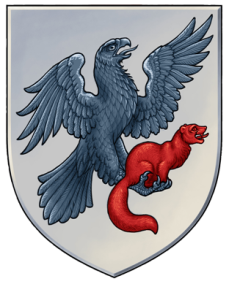 ДЬОКУУСКАЙКУОРАТУОКУРУГУН ДЬАҺАЛТАТЫНYӨРЭХХЭ УПРАВЛЕНИЕТА Лермонтов ул., 79 Дьокуускай к., 67702040-03-43 төл.http://www.yaguo.ru;uo@yaguo.ruОГРН 1031402057411ИНН/КПП 1435138856/143501001